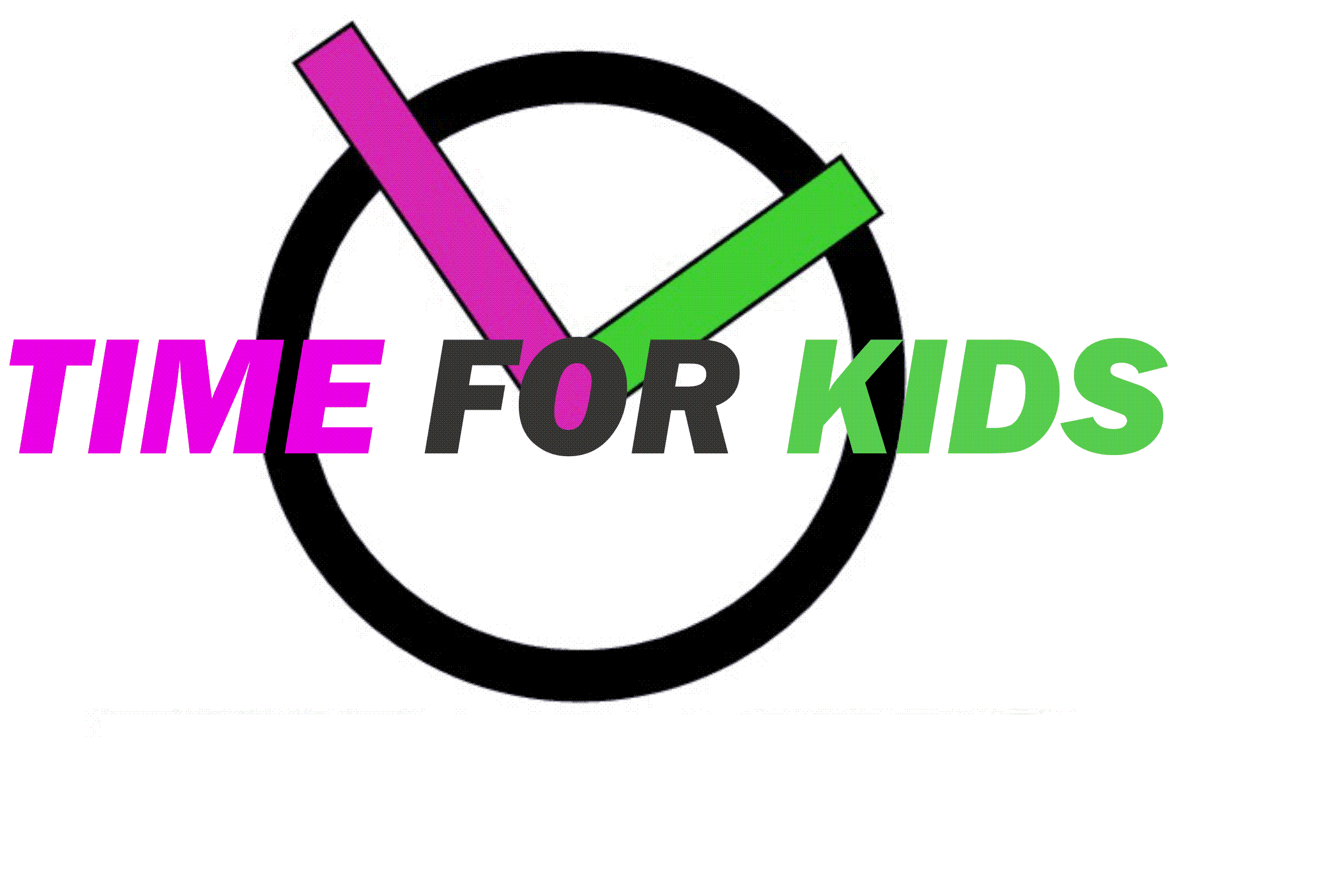                                             BuitenSchoolseOpvang InleidingInleidingVoor u ligt het beleidsplan Veiligheid en Gezondheid van Time for Kids B.V.. Met behulp van dit beleidsplan wordt inzichtelijk gemaakt hoe we op onze locatie bij de Buiten Schoolse Opvang (BSO)werken, met als doel de kinderen en medewerkers een zo veilig en gezond mogelijke werk, speel en leefomgeving te bieden waarbij kinderen beschermd worden tegen risico’s met ernstige gevolgen en leren omgaan met kleine risico’s. Dit beleidsplan is geldig vanaf 1 januari 2018. Om tot dit beleidsplan te komen zijn aan de hand van diverse thema’s gesprekken gevoerd met medewerkers. Centraal stond hierin of de huidige manier van werken leidt tot een zo veilig en gezond mogelijke werk-, speel- en leefomgeving. Indien noodzakelijk zijn er maatregelen opgesteld voor verbetering.  Mw. P. Janssen en Mw. B. Slof zijn eindverantwoordelijke voor het beleidsplan Veiligheid en Gezondheid. Een beleid komt in de praktijk echter pas goed tot zijn recht als alle medewerkers zich betrokken voelen en het beleid uitdragen. Daarom zal er tijdens elk teamoverleg een thema, of een onderdeel van een thema, over veiligheid of gezondheid op de agenda staan. Dit om continu in gesprek te blijven over het beleid. Zo blijven we scherp op onze werkwijzen, kunnen we monitoren of genomen maatregelen wel of niet effectief zijn en kunnen we bij veranderingen in de omgeving of situatie, zoals bij verbouwingen of veranderingen in de inrichting, direct controleren of het beleid al dan niet moet worden aangescherpt.Missie, visie en doelMissie:Wij vangen kinderen op in een veilige en gezonde kinderopvang. Dit doen we door: 	- kinderen af te schermen van grote risico’s,- kinderen te leren omgaan met kleinere risico’s en- kinderen uit te dagen en te prikkelen in hun ontwikkeling.Visie:BSO Time for Kids staat voor kinderopvang waar gewerkt wordt vanuit passie en van waaruit we een belangrijke bijdrage leveren aan de ontwikkeling, opvoeding en verzorging van kinderen. Het blijven uitdagen van kinderen en het leren omgaan met verschillende soorten situaties vormen daarvan een belangrijk onderdeel. Een veilige en gezonde leef- en speelomgeving vormt de basis van dit alles. Doel:Vanuit de wet Innovatie Kwaliteit Kinderopvang creëert Time for Kids een beleid ten aanzien van Veiligheid en Gezondheid waar alle medewerkers zich verantwoordelijk voor voelen. De belangrijkste aandachtspunten binnen het vormgeven van het beleid zijn: 	1) het bewustzijn van mogelijke risico’s, 	2) het voeren van een goed beleid op grote risico’s en 	3) het gesprek hierover aangaan met elkaar en met de externe betrokkenen. Dit alles met als doel een veilige en gezonde omgeving te creëren waar kinderen onbezorgd kunnen spelen en zich optimaal kunnen ontwikkelen. Grote risico's In dit hoofdstuk beschrijven we de belangrijkste grote risico’s die bij BSO Time for Kids kunnen leiden tot ernstige ongevallen, incidenten of gezondheidsproblemen. De risico’s zijn onder te verdelen in drie categorieën: fysieke veiligheid, sociale veiligheid en gezondheid. Het volgende protocol treedt voor ongevallen en calamiteiten in werking voor onderstaande risico’s. Dit protocol is toegevoegd als bijlage aan dit beleidsstuk. In de werkinstructie van dit protocol is de werkwijze te lezen. De werkinstructie is ook toegevoegd als bijlage.Grote risico’sFysieke veiligheid:-            Speelmateriaal zoals fietsjes e.d. worden gebruikt op het bestrate gedeelte van het buitenterrein. De pedagogisch medewerkers letten er op dat er niet gefietst     wordt onder of in de buurt van het speeltoestel (i.v.m. vallen op fietsje).- 	Als er los speelmateriaal onder de speeltoestellen ligt, wordt dit zo snel mogelijk opgeruimd..-            Kind valt uit het raam. Wanneer de ramen openstaan om te ventileren,              worden deze op een vergrendelde stand gezet. De ramen zijn op dusdanige              hoogte dat er geen kind uit kan vallen.-           Kind valt van de omheining van de buitenruimte. De omheining is gemaakt en bevestigt conform de veiligheidsnorm. Kinderen spelen altijd onder toezicht buiten. Tenzij er een toestemmingsformulier door ouders en kinderen is ondertekend. De afspraak is dat er niet mag worden geklommen op de omheining. -          	Verstikking. *       Leefruimte en spelen. In de leefruimte wordt gebruik gemaakt van speelgoed               passend bij de leeftijd van het kind. De pedagogisch medewerkers bieden              speelmateriaal aan, passend bij het kind. Wanneer er met kleine voorwerpen  wordt gespeeld of gewerkt, worden de allerkleinsten hiervan gescheiden. Met de oudere kinderen wordt  afgesproken dat ze aan tafel spelen met spelletjes waarbij kleine onderdelen zitten. Als er speelgoed is waar de kleinere kinderen echt niet aan mogen komen, laat de oudere kinderen er dan mee spelen als de kleintjes naar bed zijn. Als grote en kleine kinderen samen spelen, gebeurt dit met het speelgoed voor de jongere kinderen.De pedagogisch medewerkers controleren zelf regelmatig het speelgoed, dit gebeurt tijdens de schoonmaakwerkzaamheden of tijdens het opruimen van het gebruikte speelgoed. Speelgoed dat niet veilig is (stuk, beschadigd, afbladderende verf, losse stiksels of touwtjes bij stoffen speelgoed) wordt gerepareerd of weggegooid. Bij aanschaf van nieuw speelgoed wordt goed gekeken of speelgoed veilig is;*     Tijdens de eetmomenten wordt eten aangeboden dat passend is naar leeftijd en/of vaardigheden van het kind. Het eten wordt onder toezicht gegeven van een pedagogisch medewerker.  Laat de kinderen rustig zitten tijdens het eten, om verslikken te voorkomen;
Bij traktaties wordt geen gevaarlijk snoepgoed, wat verstikkingsgevaar kan opleveren, uitgedeeld aan de kinderen;*     Voordat de kinderen buiten gaan spelen, controleert de pedagogisch medewerker of er geen zwerfvuil, glas ed. op het terrein ligt. De pedagogisch medewerker controleert ook of er geen kleine voorwerpen op het terrein liggen. Wanneer een van bovenstaande aanwezig is wordt dit eerst verwijderd voordat er buiten gespeeld worden met de kinderen.-            Vergiftiging.             Schoonmaakmiddelen, inkt-cartridges, batterijen en andere chemicaliën              worden op een veilige plek bewaard waar de kinderen geen toegang tot              hebben. Denk dan aan hoge bewaarplekken en dichte deuren.             Deze ruimtes zijn voor de kinderen niet toegankelijk of alleen toegankelijk onder              toezicht van een pedagogisch medewerker.             Na ieder eetmoment is er een schoonmaakmoment. Dit kan bestaan uit              swifferen, stofzuigen en/of dweilen. De kinderen bevinden zich dan in een              ander gedeelte van de ruimte/speelhal dan waar schoongemaakt wordt. De              pedagogisch medewerkers zorgen ervoor dat de kinderen niet met de              schoonmaakmiddelen en gebruikte apparatuur in aanraking komen.Medicijnen worden bewaard buiten bereik van kinderen (indien nodig in de koelkast). De medicijnen van de kinderen worden bewaard in het bovenkastje van de keuken. Voor medicijngebruik op het kinderdagverblijf wordt door de ouder een medicijnregistratieformulier ingevuld. Medicijnen van medewerkers worden bewaard in hun eigen tas en deze wordt opgeborgen in de centrale keuken.-	Verbranding.             Verwarming: De in werking zijnde radiatoren beschikken over een ombouw, m.u.v. de verwarming in de hal en slaapkamer.                                                                                               De verwarming staat in beide ruimtes uit. In de winter wordt in de hal de               Verwarming ’s ochtends uitgezet voordat de kinderen komen.             Hete dranken zoals koffie en thee wordt buiten bereik van de kinderen              gehouden.               Magnetron, waterkoker, koffiezetapparaat, wasmachine en droger: kinderen             mogen helpen met bijvoorbeeld het tafel dekken of een de wasmachine vullen              met wasgoed en aanzetten. Dit is altijd onder toezicht van een pedagogisch              medewerker.             Kinderen kunnen alleen gebruik maken van kranen voorzien van koud water.              Het hele pand waar Time for Kids in gevestigd is wordt jaarlijks gecontroleerd              door brandbeveiligingsbedrijf Bink en voldoet aan de veiligheidseisen. De              laatste controle was in september 2019.             Per dag is er minimaal 1 gecertificeerde bedrijfshulpverlener aanwezig in het              pand. Ze zijn bekend met brandbestrijding en ontruiming. Ook hebben alle             pedagogisch medewerkers een certificaat Kinder-EHBO.             Zon: in de zomertijd gelden de volgende afspraken: kinderen worden              regelmatig ingesmeerd met een zonnebrandcrème. Tussen 12:00 uur en 15:00 uur niet in de zon spelen, maar spelen op een plek met voldoende schaduw van  bomen, parasols ed.. Voldoende verkoeling voor de kinderen in de vorm             zwembadje en/of zand/watertafel. Voldoende aanbod van vocht,              ( Limonade/water).  Op het grote speelplein aan de voorkant van het gebouw bieden de hoge bomen ’s middags ook voldoende schaduw voor de kinderen. De zand/watertafel wordt zo gesitueerd dat deze in de schaduw staat. Bij de zandbak kan een parasol worden geplaatst om zo schaduw te creëren wanneer nodig. Zo wordt het risico op verbranding of oververhitting verminderd.-	Verdrinking;         *   Op het buitenterrein waar Time for Kids speelt, staan na veel              regenval grote plassen. De afspraak is dat kinderen nooit alleen buiten zijn.              Wanneer er veel plassen zijn, staat er altijd een pedagogisch medewerker bij.         *	Bij gebruik van zwembadjes, zal er minimaal één pedagogisch medewerker		constant bij blijven en toezicht houden.Sociale veiligheid:Ten aanzien van sociale veiligheid hebben we de volgende risico’s gedefinieerd als grote risico’s:-	Grensoverschrijdend gedrag.Grensoverschrijdend gedrag door volwassenen of door kinderen kan een enorme impact hebben op het welbevinden van de getroffen persoon. Op onze locatie is dit thema dan ook een punt van aandacht. Voor de verdere uitwerking van dit thema verwijzen wij naar hoofdstuk 6. -	Kindermishandeling. Bij het signaleren van problemen/achterstanden staat voorop dat wij als kinderdagverblijf geen hulpverlenende maar dienstverlenende taak hebben. Door te werken met groepen kinderen en de ervaringen die de medewerksters hebben opgedaan in hun werk en door hun opleiding, vindt er vanzelf een vergelijking tussen kinderen plaats. Dat neemt niet weg dat elk kind zich op zijn eigen manier ontwikkelt. Wij delen deze zorg met de ouders vanaf het begin. Dit gebeurt in de dagelijkse overdracht bij het halen en brengen, in een ouder/kindgesprek en op de ouderavonden. Daarnaast kunnen wij ouders adviseren/begeleiden met deskundige hulpverlenende organisaties. Er kan dan bijvoorbeeld gedacht worden aan logopedie, Centrum voor Jeugd en Gezin, consultatiebureau, de huisarts.  Het kinderdagverblijf hanteert de meldcode kindermishandeling. Voor de verdere uitwerking van de meldcode verwijzen wij naar hoofdstuk 6.-	Vermissing. 	Bij vermissing treedt het protocol Kindervermissing in werking. Kind weg bij de BSO:
Preventief: Het beroepskracht-kindratio is altijd van kracht. Tel de kinderen voor het buitenspelen op het plein en controleer of het hek gesloten is. Bij uitstapjes: tel de kinderen vooraf en tijdens het uitstapje om de 10 minuten. Bij uitstapjes nemen alle medewerksters hun mobiel en de groepsmobiel mee en hebben deze aan staan. In de jaszak van de pm/er wordt een kaartje gedaan voorzien met de telefoonnummers van de achterwachten. Kind weg:Waarschuw collegaVoorkom paniekControleer de omgevingBeslis wie er kan gaan zoeken en wie er bij de groep blijft.De groep blijft op de plek waar de vermissing is geconstateerd en wacht op hulpDe medewerkster die bij de groep blijft, waarschuwt de leidinggevende/achterwachtHoud mobiele telefoons aanBij vinden: licht je collega, de leidinggevende/achterwacht in en voeg bij de groep.Bij niet vinden: bel binnen 15 minuten de politie, zorg voor signalement.Leidinggevende belt de ouders.Speel/groepsruimte:De tafels waar aan gespeeld/gegeten wordt zijn zo gesitueerd in de groepsruimte dat de kinderen genoeg ruimte hebben om te spelen, ontwikkelen en ontdekken. Er wordt strikt de hand gehouden aan de eis van het leidster-kind ratio, zodat we de veiligheid van de kinderen kunnen waarborgen. De buitenruimte is volledig omheind. De hekken zijn voorzien van een veilige hoogte. De pedagogisch medewerkers controleren voor gebruik zowel de binnen- als de buitenruimte op eventuele gebreken, natte plekken en/of zwerfvuil.De groepsruimtes zijn voorzien van beschermers voor de verwarming.Vloer:De entree is voorzien van een droogloopmat, zo wordt doorloop van nattigheid en vuil en daardoor uitglijden voorkomen. Ouders/gasten maken gebruik van plastic overschoenen bij seizoenen met slecht weer, bij binnenkomst van de groepen. De pedagogisch medewerkers dragen zorg voor schone en droge vloeren en controleren deze op oneffenheden. De buitenruimte is voor een gedeelte betegeld en voor een gedeelte voorzien van grasmatten. De pedagogisch medewerkers houden toezicht op de spelende kinderen. Ook wordt er gezorgd dat kinderen het juiste schoeisels dragen, zodat ze zich goed kunnen voortbewegen op het plein. De pedagogisch medewerkers zorgen dat een kind op een speelvoertuig, zoals een bijvoorbeeld een fiets, zit wat past bij zijn/haar lengte/leeftijd/mogelijkheden.Garderobe:De kapstok van de kinderen is op kindhoogte; kinderen kunnen er hun jas zelf ophangen en zelf afhalen. De haakjes waar de jassen aan kunnen worden opgehangen zitten aan de achterkant van de afschermbalk, zodat het risico wordt uitgesloten om tegen een kapstokhaakje te vallen.Deuren:Onze deuren zijn, indien van toepassing, voorzien van veiligheidsglas. De afspraak is dat de kinderen van de BSO de klapdeuren naar de entree open/dicht mogen maken bij binnenkomst/naar buiten gaan. Er wordt niet gestoeid of gespeeld bij de ramen of klapdeuren. Ook geldt de regel dat er binnen niet wordt gerend, maar er wordt binnen gelopen. Deuren zijn voorzien van deursafers. Deuren worden dagelijks gecontroleerd op mankementen. De voordeur is niet buiten te openen zonder sleutel.Ramen:Ramen die geopend kunnen worden, zijn buiten bereik van kinderen. Ramen worden dagelijks gecontroleerd op mankementen. Tevens zijn de ramen waar de kinderen mee in contact kunnen komen voorzien van veiligheidsfolie. Dit omdat we veel enkel glas hebben in het gebouw. Meubilair:Het meubilair waar de kinderen mee in aanraking komen is ontworpen om gebruikt te worden in een kinderdagverblijf. Het meubilair is kindvriendelijk en passend bij de leeftijd van het kind. De medewerksters begeleiden de kinderen bij het gebruiken van de meubels, zoals het aan tafel gaan, het naar bed gaan of het klimmen op de trap van de commode.Zowel de hoge box in de speelruimte, als de stapelbedjes in de slaapkamer is voorzien van een veiligheidssluiting.Water:Uit de kraan in het kindertoilet komt alleen koud water. Kranen waar warm water uit komt, zijn op een hoogte waar de kinderen niet bij kunnen.Elektra:Alle stopcontacten zitten op een dusdanige hoogte zodat kinderen er niet bij kunnen. Ook zijn ze voorzien van een kinderbeveiliging. Alle elektriciteitskabels zijn weggewerkt.Speelgoed:Al het speelgoed en spelmateriaal wordt door de medewerksters gecontroleerd op oneffenheden of gebreken. Bij constatering van gebreken wordt het speelgoed apart gehouden en gerepareerd. Indien speelgoed niet gerepareerd kan worden, wordt dit weggegooid.Gezondheid In deze paragraaf beschrijven we de grote risico’s op het gebied van gezondheid die wij te allen tijde proberen te vermijdenKind krijgt medicatie verkeerd toegediend:			
Wij geven alleen medicatie op doktersvoorschrift. We laten de ouders een toestemmingsformulier tekenen voor het door een medewerkster toedienen van medicatie aan een kind. Om misverstanden te voorkomen laten we ouders noteren op welke manier, in welke hoeveelheid en op welke momenten het medicijn wordt toegediend. 
Overdracht van ziektekiemen:*	De medewerksters zorgen voor goede handhygiëne. De handen worden op belangrijke momenten grondig met zeep gewassen. Deze belangrijke momenten zijn voorafgaand aan het aanraken en bereiden van voedsel, het eten of het helpen bij eten, voor en na wondverzorging. Na hoesten, niezen, snuiten van neus, toiletbezoek, verschonen van een kind of het afvegen van billen worden de handen gewassen. * 	Vieze luiers worden direct weggegooid. Verschoonkussen wordt schoongemaakt na gebruik. *	Er worden latex handschoenen gedragen. Na onverhoopt contact met speeksel, braaksel, wondvocht of bloed, ontlasting, worden de handen gewassen.*	Neuzen worden met papieren tissues schoongemaakt of gesnoten en direct daarna weggegooid. Gezichten worden na het eten schoongemaakt met een eigen washand per kind en direct daarna in de was gedaan of met wegwerpdoekjes.* 	Er wordt aan de kinderen geleerd dat zij hun handen wassen na toiletbezoek.*	Er wordt gewerkt met schoonmaaklijsten.*	Beddengoed en keukentextiel worden op 60 graden Celsius of hoger gewassen.Verschillende protocollen zijn aanwezig (en bekend bij de Pedagogisch medewerkers-) op  kinderdagopvang Time for Kids BSO om het risico van besmetting door ziektekiemen zoveel mogelijk uit te sluiten.Een aantal voorbeelden hiervan zijn: - Protocol Ziekte en ongevallen;- Schoonmaakprotocol
Kind wordt ziek van slechte voedselhygiëne en onhygiënische keukengerei, flessen en spenen:*	De medewerkers van Kinderdagopvang Time for Kids dragen zorg voor de voedselhygiëne. *	Gekoelde producten worden na aankoop meteen in de koelkast opgeborgen. De temperatuur van de koelkast wordt gemeten met een thermometer en genoteerd op een lijst. De koelkasttemperatuur mag niet hoger zijn dan 7 graden Celsius. *	De houdbaarheidsdatum van voedingsmiddelen wordt voor gebruik gecontroleerd. Voedingsmiddelen worden na opening voorzien van een openingsdatum.Zonnesteek, oververhitting, uitdroging en onderkoeling:
Er is door de omliggende bomen voldoende schaduw op de buitenspeelplaats. Er wordt gebruik gemaakt van parasols. Tussen 12.00 uur en 15.00 uur wordt er niet in de zon gespeeld. Bij hogere temperaturen wordt er regelmatig drinken gegeven aan de kinderen en gezorgd voor koele kleding en eventuele afkoeling door middel van spelen met water of in zwembadjes. Kinderen worden goed ingesmeerd tegen verbranding van de zon.Bij lage temperatuur wordt de duur van het buiten spelen beperkt.
Kind komt via de zandbak of op het speelplein aanwezige met ontlasting van een hond of kat in contact met ziektekiemen: Voor gebruik wordt de zandbak en het plein gecontroleerd op straatvuil etc. De zandbak is afgesloten met een deksel. Kinderen eten of drinken niet in de zandbak. Het zand in de zandbak wordt jaarlijks vervangen.

Ziekte:
Als de pedagogisch medewerkster signaleert dat het kind ziek is, meet zij eerst de koorts. De medewerkster licht de ouder in over de ziekte van het kind en de consequenties voor de opvang. Wij houden er sterk rekening mee dat het niet altijd makkelijk is voor een ouder om vrij te nemen. Het hangt sterk van de gezondheidstoestand van het kind af of we in overleg met de ouder het kind nog genoeg aandacht kunnen geven. Als er bij zorgwekkende situaties geen contact met de ouders tot stand kan komen wordt het noodadres verzocht het kind op te halen en na te gaan welke zorg of andere hulp er nodig is. De opvang van het kind kan pas weer worden hervat wanneer het kind volledig is opgeknapt.Besmettelijke ziekten:
Mensen geven besmettelijke ziekten aan elkaar door zonder het te weten. Er gaan dan ziekteverwekkers over van de ene op de andere mens. Dit kan via bijv. hoesten of niezen, via de handen, het voedsel of direct lichamelijk contact. Voorbeelden van besmettelijke ziekten zijn verkoudheid, waterpokken, roodvonk, ontstoken ogen. Baby's krijgen afweerstoffen van de moeder mee. Deze afweerstoffen staan paraat als een ziekteverwekker binnenkomt. Hierdoor hebben kinderen de eerste zes maanden van hun leven bescherming tegen bepaalde ziekten. Langzamerhand gaan kinderen zelf afweerstoffen tegen ziekteverwekkers die zij tegenkomen opbouwen. Dit proces duurt wel zeven jaar. Het is daarom begrijpelijk dat kinderen die net naar een kindercentrum gaan vaak ziek zijn. Dit komt doordat kinderen dicht bij elkaar zijn en nog bezig zijn met het opbouwen van bescherming. In de afgelopen periode is het beleid van de GGD veranderd. Zij gaan ervan uit dat kinderen ziekten moeten doorstaan. Dit betekent dat ook de besmettelijke ziekten niet meer leiden tot het weren van de kinderen op kinderdagverblijven. Kinderen met bijvoorbeeld de waterpokken mogen dus gewoon komen. Ook ontstoken ogen mag geen reden zijn kinderen te weren. Wij kunnen hier ver in mee gaan. Aan de ene kant is het voor de ouder vervelend als jouw kind ziek wordt door een ander kind. Aan de andere kant is het prettig als jouw kind al snel weer in staat is om naar de dagopvang te gaan. Toch houden wij ons vast aan onze regel, als het kind te ziek is om goed bij ons de dag door te komen verzoeken wij de ouder/verzorger het kind thuis te houden en het de tijd te geven om te genezen en op te knappen.
Hoofdluis:
Op het moment dat er iets heerst op de dagopvang informeren wij de ouders hierover, bijvoorbeeld via een brief op de deur / nieuwsbrief via KOVnet of via een telefonisch WhatsApp-bericht. We zullen de ouders ook tips geven over wat te doen bij hoofdluis. 

Preventief handelen:
Om besmetting zo veel mogelijk te voorkomen zijn we binnen onze organisatie alert op een goede algemene hygiëne. We leren kinderen de gewoonte aan hun handen te wassen na toiletbezoek en de hand voor de mond te houden bij hoesten en niezen. Verder hebben we huisregels opgesteld waarin alle maatregelen staan die wij nemen om besmetting te voorkomen. Naast deze maatregelen willen we wel opmerken dat een kind juist door het in aanraking komen met bacteriën weerstand opbouwt. We werken dus wel preventief, doch niet panisch. Doordat we te maken hebben met het coronavirus vanaf maart 2020 zijn maatregelen die we volgen van het RIVM. Time for Kids heeft een coronabeleid sinds mei 2020. Het beleid is gemaakt voor medewerkers, ouders en het werken binnen Time for Kids.Koorts:
Als de lichaamstemperatuur boven de 38 graden komt, is er sprake van koorts. Koorts is een signaal dat serieus moet worden genomen, zeker naarmate de koorts stijgt. Een kind met verhoging mag best naar de opvang komen, ouders dienen echter wel de pedagogisch medewerker in te lichten dat het kind niet lekker is. Bij een constatering op de opvang van een verhoging van 38,5 graden worden de ouders ingelicht, zodat zij de keuze hebben het kind wel of niet op te (laten) halen. Bij 39 graden koorts of meer is het verstandig het kind thuis te houden. Bij hoge koorts in de loop van de dag moeten de ouders gebeld worden en overleggen we of het kind opgehaald moet worden. Koorts is geen ziekte maar een symptoom.Vaccinatie:
In Nederland is het een vrije keus van ouders om wel of niet te vaccineren. In andere woorden: het is voor eigen risico van de ouders, dat hun kind een ziekte op kan lopen. Kinderdagverblijf Time for Kids vindt het erg belangrijk en noodzakelijk dat kinderen het rijksvaccinatieprogramma volgen. Kinderdagverblijf Time for Kids vraagt de ouders om door te geven wanneer zijn of haar kind een vaccinatie heeft gehad. Bewaren van geneesmiddelen en pijnstillers:
De medicijnen worden in de groep bewaard, buiten het bereik van de kinderen. Ieder kind heeft een plaats in de afgesloten kast waar we medicijnen kunnen bewaren. Ook schrijven we duidelijk de naam van het kind op het geneesmiddel. De mogelijkheid tot verwisselen van gelijkende flesjes wordt hierdoor geminimaliseerd. Ook wanneer medicijnen in de koelkast worden bewaard. 
Omgang met kleine risico'sLeren omgaan met risico’s is erg belangrijk voor kinderen. Internationaal wetenschappelijk onderzoek toont aan dat leren omgaan met risico’s goed is voor de ontwikkeling van kinderen. Door het ervaren van risicovolle situaties, bijvoorbeeld tijdens het spelen, ontwikkelen kinderen risicocompetenties: ze leren risico’s inschatten en ontwikkelen cognitieve vaardigheden om de juiste afwegingen te maken wanneer een risicovolle situatie zich opnieuw voordoet.Het nemen van risico’s is een onderdeel van de ‘ gereedschapskist’ voor effectief leren. Risicovol spelen ontwikkelt een positieve houding van ‘ik kan het’ en daarmee gaat een kind uitdagingen meer zien als iets om van te genieten dan om te vermijden. Dit vergroot onafhankelijkheid en zelfvertrouwen, wat belangrijk kan zijn voor hun doorzettingsvermogen als ze geconfronteerd worden met uitdagingenHet leren omgaan met risico’s heeft een positieve invloed op de fysieke en mentale gezondheid van kinderen en op het ontwikkelen van sociale vaardigheden. Kinderen staan sterker in hun schoenen en kunnen beter conflicten oplossen en emoties herkennen van speelmaatjes.Bewegingen die veel voorkomen bij risicovol spelen, zoals slingeren, klimmen, rollen, hangen en glijden, zijn niet alleen leuk voor kinderen, maar ook van essentieel belang voor hun motorische vaardigheden, balans, coördinatie, en lichaamsbewustzijn. Kinderen die dat niet doen zijn minder motorisch ontwikkeld, kunnen zich daardoor ongemakkelijk voelen in hun eigen lichaam, kunnen een slechte balans hebben en bewegingsangst.Onze missie is onze kinderen een zo veilig en gezond mogelijke opvang te bieden. Hierbij willen we ongelukken of ziekte als gevolg van een bijvoorbeeld niet schoon of ondeugdelijk speelgoed voorkomen. Maar met overbescherming doen we de kinderen uiteindelijk ook geen goed. Daarom beschermen we de kinderen tegen grote risico’s. Een bult, een schaafwond of iets dergelijks kan gebeuren. Daarom aanvaarden wij op onze opvang de risico’s die slechts kleine gevolgen kunnen hebben voor de kinderen en leren ze hier op een juiste manier mee om te gaan. Om risicovolle speelsituaties veilig te houden moeten kinderen zich daarom tijdens spelsituaties of activiteiten houden aan diverse afspraken. Daarnaast zijn er afspraken over hoe om te gaan met spullen als speelgoed en gereedschap, dit om te voorkomen dat door oneigenlijk gebruik letsel kan ontstaan. Om gezondheidsrisico’s te beperken en de kinderen hieraan zelf bij te laten dragen zijn daarom goede afspraken met kinderen noodzakelijk. Voorbeelden van afspraken die met kinderen zijn gemaakt zijn het wassen van de handen na toiletbezoek of het houden van een hand voor de mond tijdens niezen of hoesten.De exacte afspraken die zijn gemaakt met kinderen zijn terug te vinden in de risico-inventarisatie in bijlage Huisregels voor de kinderen. De afspraken worden regelmatig met de kinderen besproken en herhaald. Bijvoorbeeld voorafgaand aan een activiteit of spel en in periodes dat veel kinderen en medewerkers verkouden zijn.Een goede manier om risicovol spelen praktisch in te vullen is door gebruik te maken van de interventieladder van Lindon. De kunst is het kind vrij te laten in zijn of haar spel en in te grijpen bij een onaanvaardbaar risico. Hierbij pas je risicomanagement toe. Vragen die je hierbij stelt zijn:Wanneer moet je actie ondernemen?Is er wel een goede reden voor ingrijpen, doen we dat niet uit gewoonte?Op wat voor soort manier moet ik ingrijpen?De interventieladder beslaat de mate van niets doen tot ingrijpen:1. Kinderen kunnen het alleen.2. Laat het de kinderen eerst uitzoeken / handen over elkaar.3. Let bewust op / houd een oogje in het zeil. 4. Laat kinderen het zelf bedenken. 5. Laat kinderen de keus. 6. Stimuleer kinderen. 7. Opper iets. 8. Geef uitleg. 9. Help de kinderen. 10. Doe het voor. 11. Bemoei je ermee / doe het voor de kinderen. 12. Stuur de activiteit. 13. Grijp in.Risico-inventarisatieIn de periode februari 2020 hebben we de risico-inventarisatie veiligheid en gezondheid uitgevoerd. Aan de hand van deze inventarisatie hebben we de risico’s op onze locatie in kaart gebracht en een actieplan opgesteld. De grote risico’s zijn reeds beschreven in hoofdstuk drie. Om in kaart te brengen hoe op de opvang met risico’s wordt omgegaan, moet geïnventariseerd worden of de werkinstructies, protocollen en andere afspraken er ook daadwerkelijk toe leiden dat risico’s tot het minimum worden beperkt. Vanaf 1 januari 2018 doen wij inventarisatie zelf met behulp van de QuickScan in de nieuwe Risicomonitor aan de hand van vier thema’s. Op basis van risico-inventarisaties en evaluaties (en op basis van de QuickScans) wordt op uitvoeringsniveau een actieplan waarin beschreven staat met wat door welke actie door welke medewerker vóór welke datum wordt aanpast en teneinde een risico op te heffen of tenminste aanvaardbaar te maken. Bij ieder teamoverleg vindt controle van deze acties en uitvoering ervan plaats door de algemeen leidinggevende (of zijn vervanger) die eventueel (bij-)sturing geeft. Een voorbeeld van een actieplan zoals dat bij Time for Kids  kinderdagopvang gebruikt wordt ziet er als volgt uit:Thema’s uitgelichtGrensoverschrijdend gedragOnder grensoverschrijdend gedrag vallen zowel seksuele, fysieke als psychische grensoverschrijdingen. Het gaat om het risico op grensoverschrijdend gedrag door of naar alle personen die betrokken zijn bij Kinderdagverblijf Time for Kids. Zowel kinderen als volwassenen. Dit kunnen zijn; beroepskrachten, beroepskrachten in opleiding, stagiairs, vrijwilligers, ouders/verzorgers, kinderen, buurtbewoners en overige aanwezigen. Wij willen grensoverschrijdend gedrag voorkomen op onze locatie.We hebben de volgende maatregelen genomen om grensoverschrijdend gedrag met elkaar te voorkomen en wat te doen als we merken dat het toch gebeurt:Tijdens teamvergaderingen wordt regelmatig over het onderwerp gesproken om zo een open cultuur te creëren waarbij medewerkers elkaar durven aan te spreken.In het pedagogisch beleidsplan hebben we opgenomen dat kinderen wordt geleerd hoe je met elkaar om kunt gaan waarbij respect is voor normen en waarden. Zo weten kinderen wat wel en niet toelaatbaar is, en wat gepast en ongepast gedrag is. Daarnaast leren we kinderen dat het belangrijk is dat ze het direct aangeven als zij bepaald gedrag ervaren dat niet wenselijk is. We helpen ze mondiger te maken op momenten dat dit nodig is.We hebben een open aanspreekcultuur. Wij proberen uit te dragen dat ouders altijd bij ons terecht kunnen als zij ergens mee zitten aangaande de opvang van hun kind. Zo willen wij er voor zorgen dat eventuele ontevredenheden direct uitgesproken en zo mogelijk opgelost worden.De volgende maatregelen worden genomen om grensoverschrijdend gedrag te voorkomen:Alle medewerkers hebben een Verklaring Omtrent Gedrag (VOG verklaring).Alle medewerkers hebben een Verklaring Omtrent Gedraag (VOG-verklaring). Per 1 januari 2018 staat iedereen vermeld in het PersonenregisterTime for Kids werkt met een vier-ogenbeleid.Medewerkers kennen het vier-ogenbeleid.Het vier-ogenbeleid wordt goed nageleefd.Medewerkers spreken elkaar aan als ze merken dat het vier-ogenbeleid niet goed wordt nageleefd.Er zijn duidelijke afspraken hoe er gehandeld moet worden als een kind een ander kind mishandelt op de opvang.Medewerkers kennen de afspraken hoe er gehandeld moet worden als een kind een ander kind mishandelt op de opvang.Er is een protocol dat gevolgd moet worden als kindermishandeling wordt vermoed.Medewerkers kennen het protocol wat te doen bij een vermoeden van kindermishandeling..Het volgende protocol is van toepassing op het onderwerp grensoverschrijdend gedrag: Kindermishandeling Daarnaast volgt Time for Kids het verplichte gebruik van de meldcode zoals is opgenomen in de wet ‘verplichte meldcode bij huiselijk geweld en kindermishandeling (juni 2018)’.Vier-ogenprincipe:Vanaf 1 juli 2013 mogen medewerkers in de kinderopvang niet meer alleen op de groep staan, zonder dat een andere volwassene kan meekijken of meeluisteren. Een kinderdagverblijf dient bij de invulling van het vier-ogen-principe rekening te houden met momenten waarin de medewerkster alleen in de groep of in het gebouw zijnDit vormt een belangrijk onderdeel van het beperken van het risico op grensoverschrijdend gedrag. Vanuit de wet wordt geëist dat de opvang zodanig wordt georganiseerd dat een pedagogisch medewerker, pedagogisch medewerker in opleiding, stagiair, vrijwilliger of andere volwassene de werkzaamheden uitsluitend kan verrichten terwijl hij of zij gezien of gehoord kan worden door een andere volwassene. Doel van dit principe is dat het risico op misbruik van kinderen wordt beperkt, en wel door te voorkomen dat volwassenen zich binnen een kinderdagopvang of een peuterspeelzaal gedurende langere tijd ongehoord of ongezien kunnen terugtrekken met een kind.De dagopvang op onze locatie is zo georganiseerd dat een pedagogisch medewerker, pedagogisch medewerker in opleiding, stagiair, vrijwilliger of andere volwassene zijn of haar werkzaamheden uitsluitend kan verrichten terwijl hij of zij gezien of gehoord kan worden door een andere volwassene.Wij geven hier op de volgende wijze vorm aan:Time for Kids staat achter het vier-ogenprincipe en maken ons hard voor een werkomgeving waarin wordt gewerkt vanuit vertrouwen en respect. Binnen ons kinderdagverblijf is sprake van een open en professioneel werkklimaat. Zo is de drempel zo laag mogelijk om elkaar aan te spreken op bepaalde gedragingen. Feedback geven en ontvangen zijn hierbij een belangrijk onderwerp tijdens overleggen.Het uitgangspunt is dat er met 2 pedagogisch medewerkers op de groep gewerkt wordt. Daarnaast zijn er een paar handvatten te benoemen die houvast bieden bij het organiseren van het vier-ogen-principe:Geluiden uit de slaapkamer moeten duidelijk hoorbaar zijn in de groepsruimte, wij maken gebruik van een babyfoon.Bij de inrichting en het gebruik van ruimte wordt ook aandacht besteed aan het vier-ogenprincipe, zoals gebruik maken van spiegels, deur open laten. Bij de toiletruimtes aansluitend zijn voorzien van een raam zodat er mee kan worden gekeken.Pedagogisch medewerker die alleen op stap gaat met kinderen, laten altijd precies aan de andere collega’s weten waar ze naar toe gaan.Ze gaan in principe alleen naar openbare ruimte en zijn in principe binnen een uur weer terug op locatie.Een open aanspreekcultuur. Het aanspreken van pedagogisch medewerkers op elkaars gedrag. Elkaar feedback geven over dingen die goed gaan, maar ook dingen die minder goed gaan. Dit maakt dat we kritisch naar elkaar zijn.We hanteren een strenge werving- en selectieprocedure, waarin wij referenties opvragen en tevens draaien de sollicitanten een ochtend/middag onder begeleiding mee. Bij aanname van personeel starten nieuwe medewerkers pas nadat het VOG binnen is. Er volgt een continue screening vanuit de overheid. Sinds maart 2013 worden nieuwe medewerkers in de kinderopvang continue gecontroleerd op strafbare feiten. Per 1 januari 2018 staat iedereen vermeld in het Personenregister.Ouders moeten akkoord geven voor het gebruik van fotomateriaal in publicaties/website of Social media. Ouders geven toestemming bij de aanmelding van hun kind via ons digitale administratie in KOVnet.Volwassen ogen en oren: Pedagogisch medewerkers en overige medewerkers.De pedagogisch medewerkers zijn op de hoogte van de meldcode kindermishandeling en huiselijk geweld en zij handelen hiernaar. Ouders: Ouders worden zowel mondeling- als schriftelijk, via dit veiligheid- en gezondheidsplan geïnformeerd over het vier-ogenprincipe.Kinderdagopvang Time for Kids en de oudercommissie verzorgen zo nodig extra acties om dit thema onder de aandacht van ouders te brengen. Ouders melden signalen van zorg bij de directie. Mochten ouders zich om wat voor redenen dan ook belemmerd voelen om signalen van zorg te uiten bij de houders, dan kunnen zij zich wenden tot Veilig Thuis.

Transparantie van het gebouw:Ons gebouw is zeer transparant opgezet. Zowel de voorkant als de achterkant van het gebouw is voorzien van ramen in het gebouw. Buren en willekeurige voorbijgangers hebben altijd zicht op wat zich in de groepsruimtes van Time for Kids afspeelt. De verschoonruimte is gesitueerd in de groepsruimte waar we ook door een raam in de toiletruimtes kunnen meekijken. De ingang bestaat alleen maar uit ramen. Er is een afgesloten deur. De deur kan niet van buiten worden geopend. De medewerkers hebben zicht op wie er binnen komt. Bij twijfel wordt de deur niet geopend.Het speelplein ligt aan de voorzijde van het gebouw, waardoor buren en voorbijgangers er altijd zicht op hebben. 
Kort samengevat:Kinderdagverblijf Time for Kids voldoet aan het vier-ogenprincipe door: De inzet van stagiaires. De inzet van leidinggevenden. De open aanspreekcultuur. De transparante opzet van het gebouw en de mate waarop buren en voorbijgangers het gebouw in kunnen kijken.De ligging en zichtbaarheid van het speelplein.Personeelsbezetting: Gedurende het grootste deel van de dag zijn er 2 pedagogisch medewerker aanwezig. Bij minder bezetting van kinderen kan het voorkomen dat een pedagogisch medewerker alleen in het pand aanwezig is. Er wordt dan gebruik gemaakt van de achterwacht. Deze is binnen 15 minuten op de locatie.Drie-uursregeling:Conform het convenant kwaliteit kinderopvang is het toegestaan per dag gedurende maximaal drie uur af te wijken van de beroepskracht-kind-ratio wanneer er tenminste 2 pm’ers of 1 pm’er met een volwassenen aanwezig is op het kinderdagverblijf. Dit mag op de volgende tijden: * Voor 9.00 uur; de afwijking van de BKR mag niet langer duren dan anderhalf uur aaneengesloten.  Dus van 9:00 uur tot 12:30 uur zal er niet worden afgeweken van de BKR* Tussen 12.30 en 15.00 uur; Tussen 12.30 uur en 15.00 uur slapen veel kinderen. Hierdoor behoeven minder kinderen actieve pedagogische aandacht en kunnen de pedagogisch medewerkers beurtelings lunchen en kunnen de kinderen voor de BSO opgehaald worden van school. Gedurende deze tijd is het mogelijk dat minder pedagogisch medewerkers worden ingezet dan volgens de BKR is vereist. Dit mag nooit langer dan maximaal 2 uur. Van 15:00 uur tot 16:30 uur zal er niet worden afgeweken van de BKR.* Na 16.30 uur; de afwijking van de BKR mag niet langer duren dan anderhalf uur aaneengesloten. In de praktijk betekent dit voor kinderopvang Time for Kids: Kinderdagverblijf Time for Kids probeert alleen gebruik te maken van de 3 uurs-regeling als het in de praktijk echt werkbaar is. We willen niet dat kinderen onder deze regeling te lijden hebben. Door een tweede beroepskracht of stagiaire om 08.00 uur te laten starten met werken en de 1 na laatste leidster of stagiaire pas stopt met werken wanneer de beroepskracht kindratio dit toe laat wordt hierdoor gewaarborgd dat er niet afgeweken wordt van de beroepskracht kindratio wanneer er maar een pedagogisch medewerker op het kinderdagverblijf aanwezig is. Wanneer er afgeweken wordt van de beroepskracht kindratio zijn er ten aller tijden 2 pedagogisch medewerkers of 1 pedagogisch medewerker en 1 stagiaire (18+) op het kinderdagverblijf aanwezig.HALF-UURS-REGELING Conform het convenant kwaliteit kinderopvang is het toegestaan gedurende reguliere schoolweken een half uur per dag minder pedagogisch medewerkers in te zetten dan volgens de beroepskracht kindratio is vereist, maar nooit minder dan de helft van het aantal benodigde pedagogisch medewerkers. Ook in deze situatie dienen er 2 pm’ers of 1 pm’er met een andere volwassene in het kindercentrum aanwezig te zijn. De half-uurs-regeling wordt bij Time for Kids tussen 15.00 en 15.30 ingezet voor het ophalen van de kinderen van school. Ten aller tijden zijn er dan 2 pm’ers op het kinderdagverblijf aanwezig of 1 pm’er en 1 stagiaire (18+).Specifieke situaties:
Gedurende een kinderdagverblijfdag doen zich verschillende bezettingsvormen voor. Bezetting qua kinderen en bezetting van de medewerkers. We geven een beschrijving van situaties waarbij het kan voorkomen dat een medewerker alleen is met de kinderen en hoe we hiermee omgaan met inachtneming van het vier- ogenprincipe.Halve groep met één pedagogisch medewerker:
Het is mogelijk dat de hele dag één pedagogisch medewerker aanwezig is, mits er aan de beroepskracht/kind ratio wordt voldaan. In dat geval gaat de achterwachtregeling (zoals beschreven in hoofdstuk 6.4) van kracht. Waar mogelijk wordt er gekeken naar de inzet van een stagiaire.Buiten spelen:
Het buitenspelen geschiedt op het plein dat goed zichtbaar is vanuit de groep. Omliggende bewoners en voorbijgangers hebben zicht op het speelplein. De zichtbaarheid moet zo min mogelijk belemmerd worden. Van de omliggende bewoners verwachten wij geen directe betrokkenheid en input. Er is een protocol Buiten Spelen.
Uitstapjes:
Pedagogisch medewerksters gaan zoveel mogelijk met z’n tweeën op stap met de kinderen. Wanneer een pedagogisch medewerker alleen op stap gaat met de kinderen tellen de omstanders als vier ogen en oren. De pedagogisch medewerksters kunnen echter alleen gaan wandelen of op pad met de kinderen zolang dit “openbaar en in zicht gebeurt”. D.w.z. kinderboerderij, winkels, bibliotheek of ander openbaar gebouw. In het geval van uitstapjes naar het bos e.d. is “uit het zicht” en zal er altijd in ieder geval een tweede medewerker, stagiaire of vrijwilligster meegaan. Meldcode KindermishandelingMeldcode Huiselijk geweld en kindermishandeling:
Een meldcode voor huiselijk geweld en kindermishandeling helpt professionals goed te reageren bij signalen van dit soort geweld. Bijvoorbeeld huisartsen, leerkrachten en medewerkers van jeugdhulpinstellingen. Sinds 1 juli 2013 zijn professionals verplicht de meldcode te gebruiken bij vermoedens van geweld in huiselijke kring.Meldcode in de wet:
Het verplichte gebruik van een meldcode staat in de Wet verplichte meldcode huiselijk geweld en kindermishandeling. De meldcode geldt voor de sectoren:gezondheidszorg;onderwijs;kinderopvang;maatschappelijke ondersteuning;jeugdhulp;justitie.De verplichting geldt niet voor vrijwilligersorganisaties. Deze organisaties mogen natuurlijk wel zelf een stappenplan opstellen.5 stappen van de meldcode huiselijk geweld en kindermishandeling:Iedere hulporganisatie en zelfstandige professional ontwikkelt een eigen meldcode. Daarin moeten in ieder geval de volgende 5 stappen staan:Stap 1: In kaart brengen van signalen.Stap 2: Overleggen met een collega. En eventueel raadplegen van Veilig thuis (het advies- en meldpunt huiselijk geweld en kindermishandeling). Of een deskundige op het gebied van letselduiding.Stap 3: Gesprek met de betrokkene(n).Stap 4: Wegen van het huiselijk geweld of de kindermishandeling. En bij twijfel altijd Veilig thuis raadplegen.Stap 5: Beslissen over zelf hulp organiseren of melden.Als hulpmiddel heeft de overheid een basismodel huiselijk geweld en kindermishandeling opgesteld. Dit model kunt u gebruiken bij het ontwikkelen van een meldcode.  Wijziging stap 5 meldcode: afwegingskader voor melden:
De overheid heeft de minimumeisen waaraan de meldcode moet voldoen, aangepast. Vanaf 1 januari 2019 geldt ook de eis dat er een afwegingskader in stap 5 van de meldcode moet zijn. Hiermee kunnen professionals beoordelen of er sprake is van (een vermoeden van) ernstig huiselijk geweld of ernstige kindermishandeling. Tot 1 januari 2019 geldt voor professionals gewoon de bestaande meldcode.Blijkt uit het afwegingskader dat sprake is van (een vermoeden van) ernstig huiselijk geweld of ernstige kindermishandeling? Dan wordt van de professional verwacht dat hij dit meldt bij Veilig Thuis. Het doel hiervan is dat (vermoedens van) ernstig huiselijk geweld en ernstige kindermishandeling bij Veilig Thuis bekend zijn. En dat Veilig Thuis een veiligheidstoets kan uitvoeren.Door deze wijziging verandert stap 5 van de meldcode. Vanaf 1 januari 2019 stelt de hulpverlener zich dan 2 vragen:Moet ik (het vermoeden van) ernstig huiselijk geweld of kindermishandeling melden?Is het mogelijk hulp te bieden of te organiseren?In het basisdocument Het afwegingskader in de Meldcode huiselijk geweld en kindermishandeling staat meer over het afwegingskader. Verschillende beroepsorganisaties werken in 2018 samen om het afwegingskader voor de professionals op te stellen en in te voeren in hun beroepsgroep.Overige acties voor de organisatie:
Volgens de Wet meldcode moeten organisaties en zelfstandige beroepsbeoefenaren een meldcode hebben. Ook moeten zij het gebruik van en de kennis over de meldcode bevorderen. Daarnaast moet een organisatie een aantal zaken regelen:VerantwoordelijkheidEen organisatie moet benoemen. wie de stappen moet doorlopen. Bijvoorbeeld een leerkracht die de signalen bespreekt met de zorgcoördinator van een school. Kennis over bepaalde vormen van geweld.Een organisatie moet aandacht besteden aan bijzondere vormen van geweld. Bijvoorbeeld vrouwelijke genitale verminking en eergerelateerd geweld. Dit vergt van medewerkers extra kennis en vaardigheden.Kindcheck.Om een kindcheck te kunnen uitvoeren hebben organisaties instructies nodig. Bij een kindcheck controleren professionals of er kinderen in een gezin zijn, of ze veilig zijn en of hulp nodig is. Bijvoorbeeld als een ouder een psychische stoornis heeft of verslaafd is. Op de websites kindcheck.nl en kindcheck-ggz.nl vindt u meer informatie en over de kindcheck, inclusief handleidingen.
NB: in sommige documenten staan nog verwijzingen naar het Steunpunt Huiselijk Geweld en het Advies- en Meldpunt Kindermishandeling (SHG en AMK) met de bijbehorende telefoonnummers. SHG en AMK zijn sinds 2015 opgegaan in Veilig Thuis met als telefoonnummer 0800-2000.Omgang met vertrouwelijke gegevens.Een organisatie moet vastleggen hoe medewerkers moeten omgaan met vertrouwelijke gegevens.Verwijsindex risicojongeren.De organisatie moet haar medewerkers op de hoogte stellen van de meldingsprocedure voor de Verwijsindex risicojongeren. Dit geldt alleen voor organisaties die bevoegd zijn een melding te doen in dit systeem.Meldcode is geen meldplicht:
Een verplichte meldcode is iets anders dan een meldplicht. Bij een meldplicht moet de professional zijn vermoeden van geweld altijd melden bij andere instanties.Met de wijziging van de meldcode per 1 januari 2019 is een afwegingskader voor melden een onderdeel van de verplichte meldcode. De meldcode is bedoeld als houvast voor professionals. Het afwegingskader dat professionals opstellen, is te beschouwen als een professionele norm voor het doen van een melding.Beroepsgeheim versus meldcode:
Hulpverleners die hulp, zorg, ondersteuning of een andere vorm van begeleiding bieden, hebben vaak een beroepsgeheim. Hierdoor mag de hulpverlener geen informatie over de cliënt aan anderen geven. Behalve als de cliënt daarvoor toestemming geeft. De cliënt kan zich hierdoor vrij voelen om alles te vertellen.Maar het kan in het belang zijn van de cliënt als een hulpverlener toch vertrouwelijke gegevens uitwisselt met anderen.Daarom is er een meldrecht voor huiselijk geweld en kindermishandeling.  Professionals met een beroepsgeheim mogen (vermoedens van) huiselijk geweld onder voorwaarden (zoals het doorlopen van het stappenplan in de meldcode) melden bij Veilig thuis. Meer informatie over het meldrecht vindt u in het basismodel meldcode huiselijk geweld en kindermishandeling.Professionals mogen de melding ook doen zonder toestemming van de betrokkenen.  Het meldrecht staat in artikel 5.2.6 van de Wmo 2015.Toezicht op meldcodes:
Inspecties controleren of organisaties en zelfstandigen een meldcode hebben. En of zij het gebruik en de kennis daarvan bevorderen. Dit gebeurt door de:Inspectie Gezondheidszorg en Jeugd in oprichting;Onderwijsinspectie;Inspectie Veiligheid & Justitie.Toezicht gemeenten op meldcode:
Gemeenten houden toezicht op de sectoren maatschappelijke ondersteuning en kinderopvang. In de factsheet meldcode op de website staat informatie voor gemeenten over hun rol.Toezicht gemeente alleen voor bepaalde organisaties:
De verplichting om toezicht te houden op maatschappelijke ondersteuning geldt niet voor alle organisaties. Deze geldt alleen voor organisaties die maatschappelijke ondersteuning geven en waarmee gemeenten een contractuele relatie of subsidierelatie hebben.Daarnaast bepaalt artikel 3.3 van de Wmo 2015 dat deze verplichting niet geldt voor leveranciers van woningaanpassingen of hulpmiddelen.Onderzoek en beoordeling meldcode:
In 2015 heeft het ministerie van Volksgezondheid, Welzijn en Sport (VWS) een kort onderzoek naar de meldcode uitgevoerd. Dit geeft inzicht in wat goed gaat en wat beter kan. In 2018 volgt een beoordeling van de Wet verplichte meldcode huiselijk geweld en kindermishandeling.AchterwachtregelingEen kinderdagverblijf dat per dag tenminste tien uur achter elkaar opvang biedt, mag maximaal gedurende drie uur minder (maar minimaal de helft) van het aantal benodigde pedagogisch medewerkers inzetten. Als in een uitzonderlijke situatie er maar één medewerker aanwezig kan zijn en geen andere volwassene op de locatie is, moet de achterwachtregeling worden toegepast. De afwijkende inzet mag op de dagen van de week verschillen, maar niet per week verschillen.Op het moment dat een pedagogisch medewerker alleen een groep draait, bijvoorbeeld omdat er te weinig kinderen zijn en het leidster/kind ratio het toelaat, tussen 7:30 uur en 8:30 of tussen 13:00 en 15:00 uur( tijdens pauzemomenten van pedagogisch medewerkers) 16:30 en 18:00 uur en dit afwijkt van het leidster/kindratio moet er te allen tijde een volwassene beschikbaar zijn om bij calamiteiten op de groep te assisteren. Onder calamiteiten verstaan wij bv een ongeval waarbij een kind naar de dokter moet, of andere gebeurtenissen waarbij hulp nodig is. De achterwacht moet van te voren bekend zijn en voldoen aan een aantal eisen. De achterwacht:is 18 jaar of ouderals de achterwacht niet in het pand aanwezig is, moet deze oproepbaar zijn en binnen 15 minuten aanwezig kunnen zijn.is telefonisch bereikbaar. De betreffende telefoonnummers staan op een duidelijke plaats vermeld. De achterwacht in de praktijk:*  De volgende personen zijn bereikbaar als achterwacht:   Mw. B. Slof, Mw. P. Janssen, Mw. L. Disco en D. Putman.*  Er is een vaste plek in de groep waar een lijst hangt wie de achterwacht zijn en hoe deze bereikbaar is. Deze lijst hangt zichtbaar op het prikbord in beide groepen. *  De achterwacht zorgt dat zij continue beschikbaar en bereikbaar is.*  Er wordt contact gelegd tussen achterwacht en de pedagogisch medewerker om te checken of alles goed verloopt.*  De achterwacht staat op het startscherm na ontgrendelen van de telefoon.	*  De werking van de achterwacht wordt regelmatig geëvalueerd en zo nodig bijgesteld.		 EHBO regelingOm adequaat te kunnen handelen bij incidenten is het noodzakelijk dat er tijdens openingsuren op elke locatie minimaal één volwassene aanwezig is met een geldig en geregistreerd certificaat voor kinder-EHBO.Op onze locatie doen we er alles aan om te voorkomen dat een kind letsel oploopt als gevolg van een ongeluk(je). Toch is dit helaas niet geheel te voorkomen. Daarnaast kunnen zich andere calamiteiten voordoen, waardoor EHBO noodzakelijk is. Time for Kids heeft er voor gekozen dat alle pedagogisch medewerkers die werkzaam zijn binnen de locatie een certificaat te laten behalen bij een instantie die door de Minister van Sociale zaken en Werkgelegenheid is aangewezen als ‘geregistreerde certificaat’ zoals bedoeld in de Regeling Wet Kinderopvang. De volgende medewerkers zijn in het bezit van een geldig en geregistreerd certificaat voor kinder-EHBO:Mw. P.Janssen			Datum dat het certificaat laatst behaald is: februari 2020Mw. B. Slof              	             Datum dat het certificaat laatst behaald is: februari 2020Mw. L. Disco                               Datum dat het certificaat laatst behaald is: april 2019Mw. D. Putman                           Datum dat het certificaat laatst behaald is: februari 2019De certificaten zijn behaald bij het volgende instituut:Eerste hulp groep in Roosendaal/Breda.Op de volgende manier zorgen we ervoor dat ten alle tijden een medewerker aanwezig is met een geldig en geregistreerd certificaat voor kinder-EHBO:Alle medewerkers van Time for Kids zijn in het bezit van een geldig en geregistreerd certificaat voor kinder-EHBO.Daarnaast zijn de houders van Time for Kids in het bezit van een geldig en geregistreerd certificaat voor Bedrijfshulpverlening, brandbestrijding en ontruiming en eerste hulp.Mw. P. Janssen          certificaat BHV behaald op  18 mei 2019 Mw. B. Slof                 certificaat BHV behaald op 18 mei 2019De certificaten zijn behaald bij het volgende instituut:A.O.C. Snijders B.V.- Arbeidsveiligheid in Breda.Brandveiligheid:Het pand van Time for Kids wordt periodiek gecontroleerd door Bink brandbeveiliging. De laatste controle was in september 2019.Beleidscyclus BeleidscyclusOnze beleidscyclus starten we met een uitgebreide risico-inventarisatie. Tijdens een teamvergadering bepalen we welke medewerkers op welke onderwerpen een QuickScan gaan uitvoeren en gedurende welke periode hieraan wordt gewerkt. Zo is het hele team betrokken bij de inventarisatie. Op basis van de uitkomsten van de risico-inventarisatie maken we een actieplan op. De voortgang van beide plannen wordt regelmatig geëvalueerd tijdens teamvergaderingen. Op basis van de evaluaties wordt het beleidsplan Veiligheid en Gezondheid bijgesteld.Daarnaast voelt ons team zich continu verantwoordelijk voor de veiligheid en gezondheid bij Kinderdagverblijf Time for Kids. Omdat er een team is van 4 medewerkers, is iedereen zeer betrokken bij veranderingen en verbeteringen. Bij zaken die direct actie vragen, handelen medewerkers direct en zorgen zij dat een probleem opgelost wordt.Plan van aanpakWelke maatregelen worden genomen?De risico-inventarisaties hebben inzicht gegeven in de huidige stand van zaken ten aanzien van veiligheid en gezondheid. Naar aanleiding van deze inventarisatie zijn er een aantal actiepunten op de agenda gezet met als doel de kwaliteit van de opvang te verbeteren. De belangrijkste actiepunten zijn:Actie: De plassen op het speelplein zijn dusdanig groot dat opnieuw bestraten noodzaak is.Maatregel: Het speelplein is op de plaatsen waar grote plassen bij veel regenval ontstaan opnieuw bestraat. Datum gerealiseerd: september 2019Actie: Poort sluit niet naar behoren. Kinderen zouden hierdoor zelf de poort kunnen openenMaatregel: Direct actie ondernemen. Poort is gerepareerd en sluit weer naar behoren. Datum gerealiseerd: december 2019Hoe worden maatregelen geëvalueerd? Om te bepalen of de genomen acties en maatregelen ertoe hebben geleid dat er een veiligere en gezondere opvang kan worden geboden, evalueren we halfjaarlijks de genomen maatregelen en/of ondernomen acties tijdens onze teamvergadering. Indien een maatregel of actie een positief effect heeft gehad, wordt het veiligheid- en gezondheidsbeleid hierop aangepast. Er wordt bij de op te nemen maatregelen een datum geregistreerd waarop de te nemen maatregel gerealiseerd dient te zijn. Als de te nemen maatregel gerealiseerd is wordt deze geaccordeerd. In de afgelopen periode hebben we ondervonden dat de volgende maatregelen een positief effect hebben gehad op het verbeteren van het veiligheid- en gezondheidsbeleid:Maatregel: Nieuwe schoonmaakroosters per ruimte, zodat iedereen kan zien wie wanneer wat heeft gedaan. Hier was soms onduidelijkheid over. Er zijn nieuwe schema’s gemaakt conform de hygiënerichtlijnen kinderopvang volgens het RIVM.nl. Datum gerealiseerd: 1 januari 2020.Effect: Meer duidelijkheid wanneer een taak uitgevoerd is.Communicatie en afstemming intern en extern We vinden het belangrijk dat medewerkers zich betrokken voelen bij het veiligheids- en gezondheidsbeleid. Wanneer het beleidsplan voor veiligheid en gezondheid wordt opgesteld of bijgesteld, spelen zij dan ook allen een actieve rol hierin. Wanneer een nieuwe medewerker op de locatie komt werken zorgen we voor een uitgebreide introductie in het veiligheids- en gezondheidsbeleid, met indien nodig eventuele extra opleiding en instructies. Zodanig dat deze persoon in staat is tot het nemen van maatregelen wanneer dit aan de orde is. Tijdens team overleggen is het bespreken van mogelijke veiligheids- en gezondheidsrisico’s een vast agendapunt. Zo wordt het mogelijk zaken bespreekbaar te maken en direct bij te stellen. Medewerkers worden hierdoor vertrouwd met het geven van feedback aan elkaar.Via de nieuwsbrief, via whatsapp-berichten  informeren we ouders over onze activiteiten ten aanzien van veiligheid en gezondheid. Zo zijn ouders direct op de hoogte van onze visie ten aanzien van veiligheid en gezondheid. Daarnaast worden ouders via de oudercommissie op de hoogte gehouden van lopende activiteiten. Wanneer er vragen zijn van ouders worden deze zo mogelijk ter plekke beantwoord. Wanneer deze vraag voor meerdere ouders interessant is, wordt deze tevens in een nieuwsbrief opgenomen.Ondersteuning en melding van klachten. KlachtenregelingDe kinderopvang kent een uitgebreide regeling op het gebied van klachten en geschillen. Deze komen voort uit de Wet Kinderopvang, de Algemene voorwaarde Kinderopvang en de Wet Klachtrecht. Ons advies is om altijd zo snel mogelijk te reageren als er klachten zijn, te lang uit stellen maakt het alleen maar moeilijker. Het eenvoudigst is het als u het bespreekt met degene die het wellicht aangaat, bijvoorbeeld een pedagogisch medewerker. Als dit de onvrede niet wegneemt kunt u altijd een afspraak maken met mw. Slof / mw. Janssen. Deze noteren de klacht op het interne klachtenformulier, zodat deze is geregistreerd. Misschien kan tijdens het gesprek de klacht meteen opgelost worden, bijvoorbeeld na het maken van afspraken of is er wat onderzoek nodig naar aanleiding van uw klacht. Als uw klacht nog niet is opgelost dan krijgt u na 5 werkdagen een schriftelijke bevestiging van de ontvangst van uw klacht en de omschrijving hiervan. U krijgt 20 werkdagen na het indienen van uw klacht schriftelijk bericht over de gegrondheid van de klacht al dan niet te nemen maatregelen of reeds genomen maatregelen. Als u klacht wel wordt opgelost in het gesprek, wordt dit en ook de eventueel gemaakte afspraken op het interne klachtenformulier geschreven en ontvangt u hiervan een kopie.U kunt uw klacht ook schriftelijke (of per email) indienen bij Mw. Slof en Mw.Janssen. In dat geval krijgt u na 5 werkdagen een schriftelijke bevestiging van de ontvangst van uw klacht. U krijgt 20 werkdagen na het indienen van uw klacht een schriftelijk bericht over de gegrondheid van de klacht en al dan niet te nemen maatregelen en reeds genomen maatregelen. Verder is Kinderdagverblijf Time for Kids lid van de Geschillencommissie. Hierdoor hanteert Kinderopvang Time for Kids hanteert de Algemene Voorwaarde Kinderopvang (deze zijn opgesteld onder andere de Branchevereniging Kinderopvang in overleg met BOINK (belangen voor ouders in de kinderopvang) en de consumentenbond.Wanneer er een klacht is met betrekking tot zaken die vermeld staan in de algemene voorwaarden kunt u als klacht naar de Geschillencommissie kinderopvang.Een ouder en de oudercommissie kunnen zich te allen tijde wenden tot de Geschillencommissie en zij hoeven niet de klachtenprocedure te doorlopen wanneer zij dat nodig achten.Voor u als klant zijn er diverse mogelijkheden om met uw klacht om te gaan;-	U dient uw klacht schriftelijk of mondeling in bij en Mw. Slof/ Mw. Janssen van Kinderdagverblijf Time for Kids volgens de interne klachtenprocedure. -	U dient een klacht in bij de onafhankelijke klachtencommissie. Hiervoor hoeft de klacht niet eerst te worden aangemeld bij Kinderdagverblijf Time for Kids zelf. De klachtencommissie geeft een advies naar aanleiding van uw klacht.-	Wanneer uw klacht betrekking heeft op de Algemene Voorwaarde kunt u uw klacht ook voorleggen aan de Geschillencommissie Kinderopvang. De uitspraak van deze commissie is bindend voor beide partijen.De contactgegevens Mw. Slof/ Mw. Janssen zijn:Kinderdagverblijf Time for KidsPootlaan 804707JE Roosendaal0611366380timeforkids.roosendaal@hotmail.comGeschillencommissie KinderopvangPostbus 90600 2509 LPDen Haag Telefoonnummer: 070-3105310Bijlage 1Protocol Ongevallen en calamiteitenDoel:Kinderen ontwikkelen zich snel, zijn nieuwsgierig en willen de wereld om zich heen ontdekken. Daarbij zien ze geen gevaar. Hoe ouder kinderen worden, hoe beter ze leren wat wel en wat niet mag en wat wel en niet gevaarlijk is. Naast door kinderen veroorzaakte ongevallen en calamiteiten zijn er ongevallen en calamiteiten die ontstaan door onveilig handelen van een volwassene (verkeerd toedienen van medicijnen, onvoldoende toezicht houden of een incident in de omgeving, denk bijvoorbeeld aan brand, of het vrijkomen van giftige dampen. Niet alle veiligheidsrisico’s kunnen worden afgedekt, wel moeten de risico’s tot een aanvaardbaar minimum worden gereduceerd zodat de kans op ernstig letsel voorkomen kan worden. Doel van dit protocol en bijbehorende werkinstructie is om ervoor te zorgen dat medewerkers weten wat ze moeten doen als een ongeval of calamiteit zich voordoet en dat de wijze waarop wij ongevallen en calamiteiten registreren bekend is.Voorbeelden van ongevallen kunnen onder andere zijn;VerbrandingVergiftigingVerdrinkingKind vermistval ongevallenverstikkingverwondingenbeknellingenbotsingstotenstekensnijdenbrandindringersWaarom?Niet alle veiligheidsrisico’s kunnen worden afgedekt, wel moeten de risico’s tot een aanvaardbaar minimum worden gereduceerd zodat de kans op ernstig letsel voorkomen kan worden. Met dit protocol, deze werkinstructie en bijbehorende formulieren willen wij ervoor zorgen dat medewerkers weten wat ze moeten doen als een ongeval of calamiteit zich voordoet en dat de wijze waarop wij ongevallen en calamiteiten registreren bekend is.Verankering:Pedagogisch beleid, beleid Veiligheid en GezondheidWerkwijze:Zie werkinstructie ongevallen en calamiteitenWie is uitvoerend verantwoordelijk?Pedagogisch medewerkers, directieWie is in de lijn eerst- verantwoordelijk?
DirectieLaatste evaluatiedatum: 30-01-2020
Volgende evaluatiedatum: 30-01-2021Werkinstructie calamiteiten en ongevallenFormulier ongevallen en calamiteiten van Beleidsplan Veiligheid en Gezondheid (niet digitaal, aanwezig op de locatie )Ontruimingsplannen (niet digitaal, aanwezig op de vestiging )Bijlage 2Werkinstructie Ongevallen en calamiteitenDeze werkinstructie hoort bij het protocol ongevallen en calamiteitenDeze werkinstructie wordt toegepast als:Deze werkinstructie wordt toegepast als: wanneer er ongevallen of calamiteiten plaatsvinden.Deze werkinstructie wordt uitgevoerd door:
Pedagogisch medewerkers en directieWerkinstructie:Maak een inschatting van de ernst van het ongeval of de calamiteitBetreft het een individueel kind of medewerker, of betreft het (een deel van) de groep?Is het levensbedreigend?Is ontruiming noodzakelijk?Is inschakelen van hulpdiensten noodzakelijk?Volg bij een ongeval met een kind het stappenplan bij lichte en zware ongevallen met kinderenIndien acuut handelen noodzakelijk is;Zorg dat één persoon de leiding heeftZorg voor een zorgvuldige communicatie met collega’sVoer de noodzakelijke handelingen uit (nooddiensten inschakelen, eerste hulp toedienen, ontruimen)Draag zorg voor voldoende aanwezige medewerkers (achterwacht)Informeer direct betrokken:Informeer (indien van toepassing) de ouders van de betrokken kinderen (of familie van de betreffende medewerkers)Informeer de locatiemanager en de directieNa afloop van het ongeval of de calamiteitZorg voor een zorgvuldige communicatie over het ongeval of de calamiteit richting ouders, medewerkers, en (indien van toepassing) GGD, buurtbewonersZorg voor de registratie van het ongeval of de calamiteit in de ongevallenregistratie van de risicomonitor.Evalueer de genomen actiesIndien van toepassing; neem maatregelen om herhaling van het ongeval of de calamiteit te voorkomen.Op het moment dat de hieronder beschreven situatie zich voordoet:Er doet zich een ongeval of calamiteit voor.Jaarlijks:OntruimingsoefeningHet protocol, de werkinstructie en de formulieren worden geëvalueerd. Alle medewerkers krijgen (bij-) scholing EHBO en/ of  BHV. De inventarisatielijsten veiligheid en gezondheid worden ingevuld; eventuele acties worden bijgesteld en  geïmplementeerd.Protocol Ongevallen en calamiteitenOntruimingsplannen (niet digitaal, aanwezig op de vestiging )Wat Hoe Wie WanneerControleLaatste evaluatiedatum:30-01-2020Volgende evaluatiedatum:01-01-2021